Тучина Людмила Витальевна. 11.06.1977 Должность: воспитательКвалификационная категория: перваяПедагогический стаж: 11 летОбщий стаж 24 годаОбразование: Среднее профессиональное, Каргопольский педагогический колледж, по специальности «Дошкольное воспитание», 2018 г.
Педагогическое кредо: Воспитатель — это волшебник, который освещает мир детства добротой.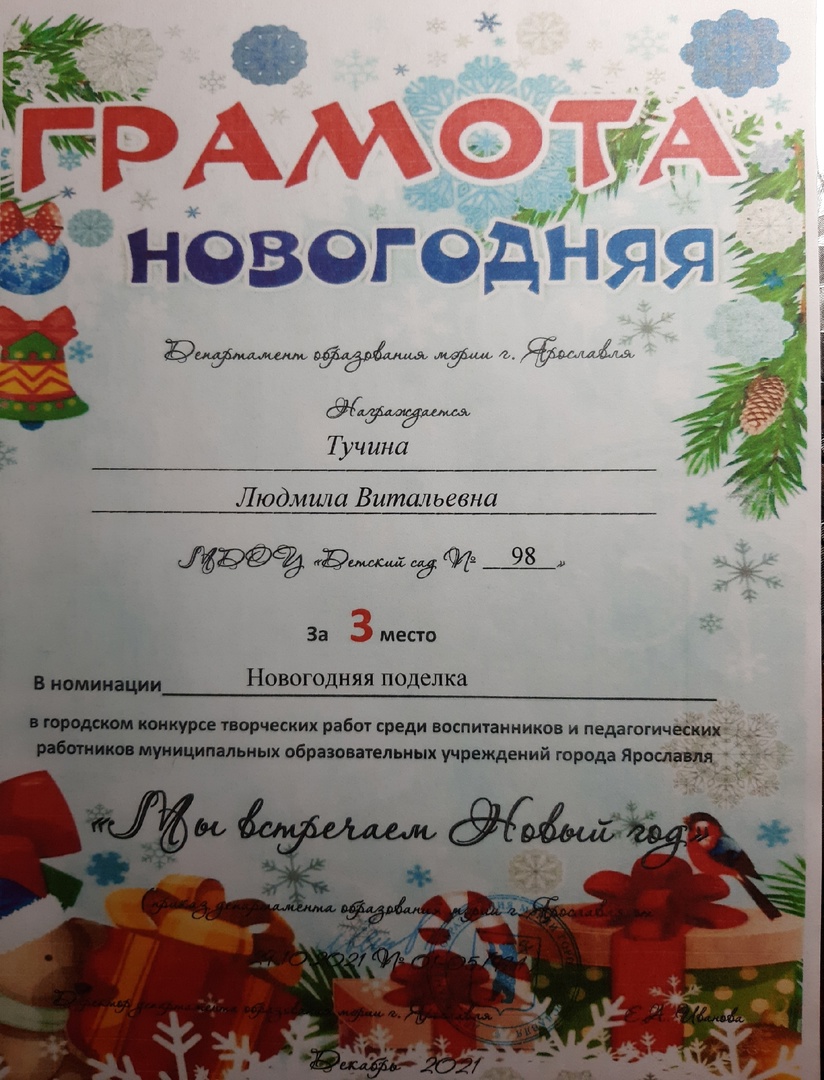 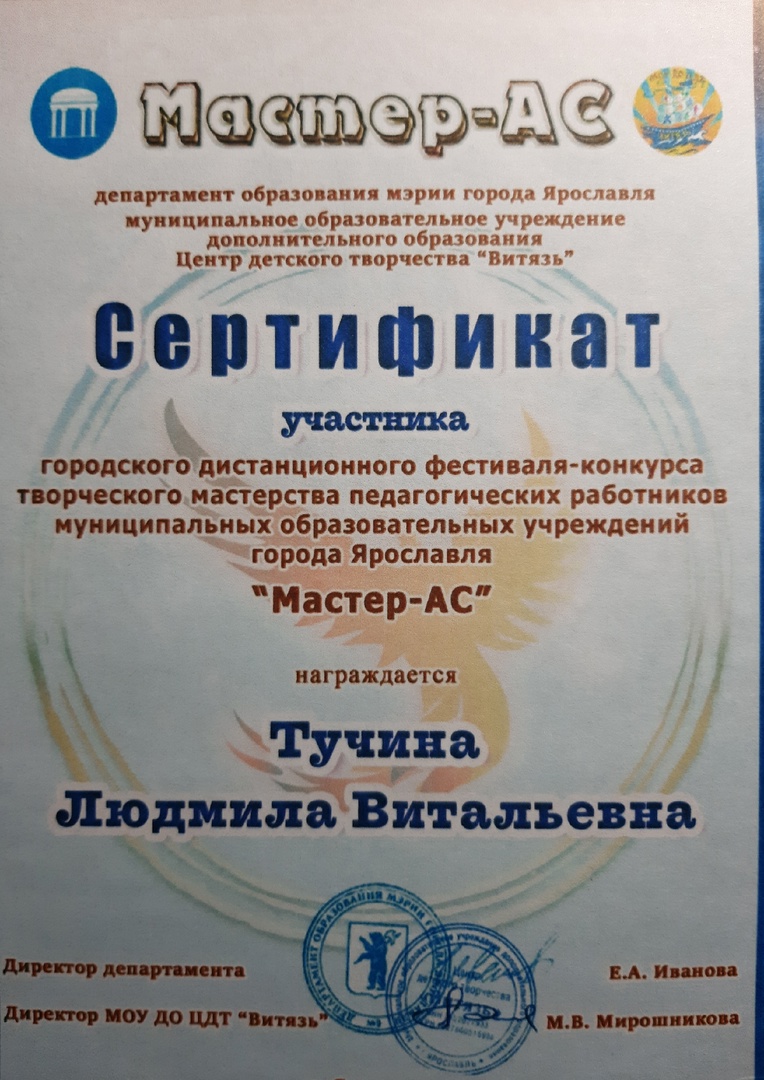 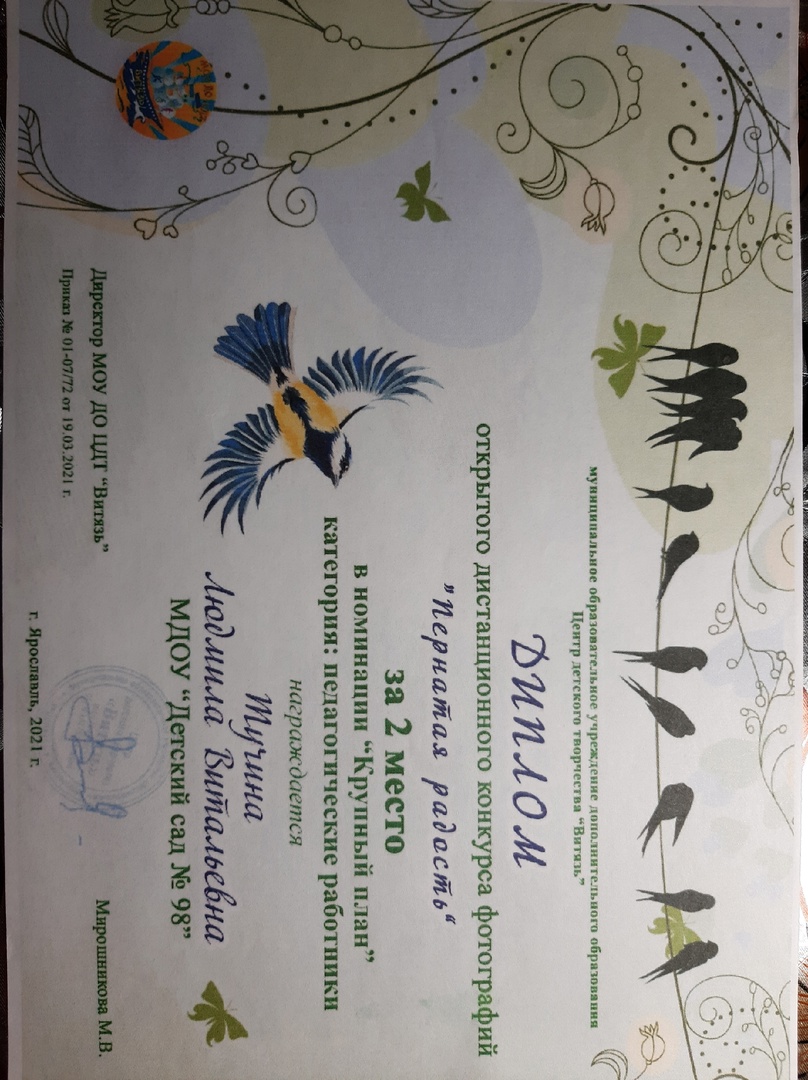 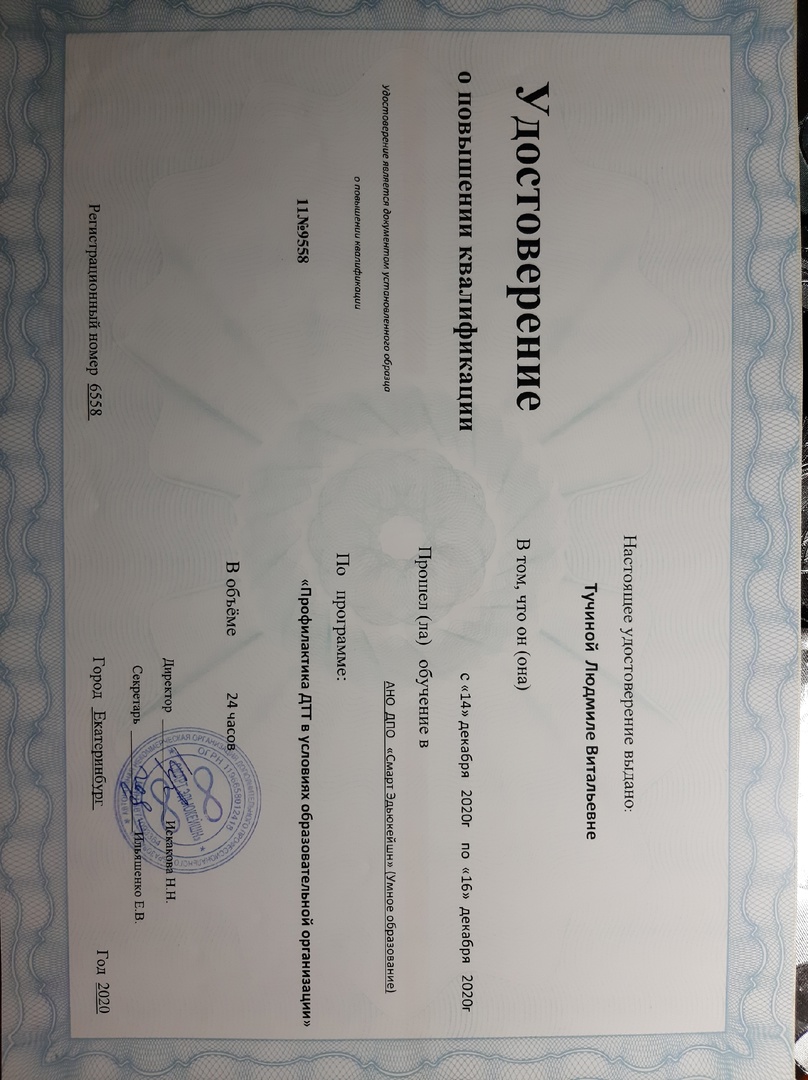 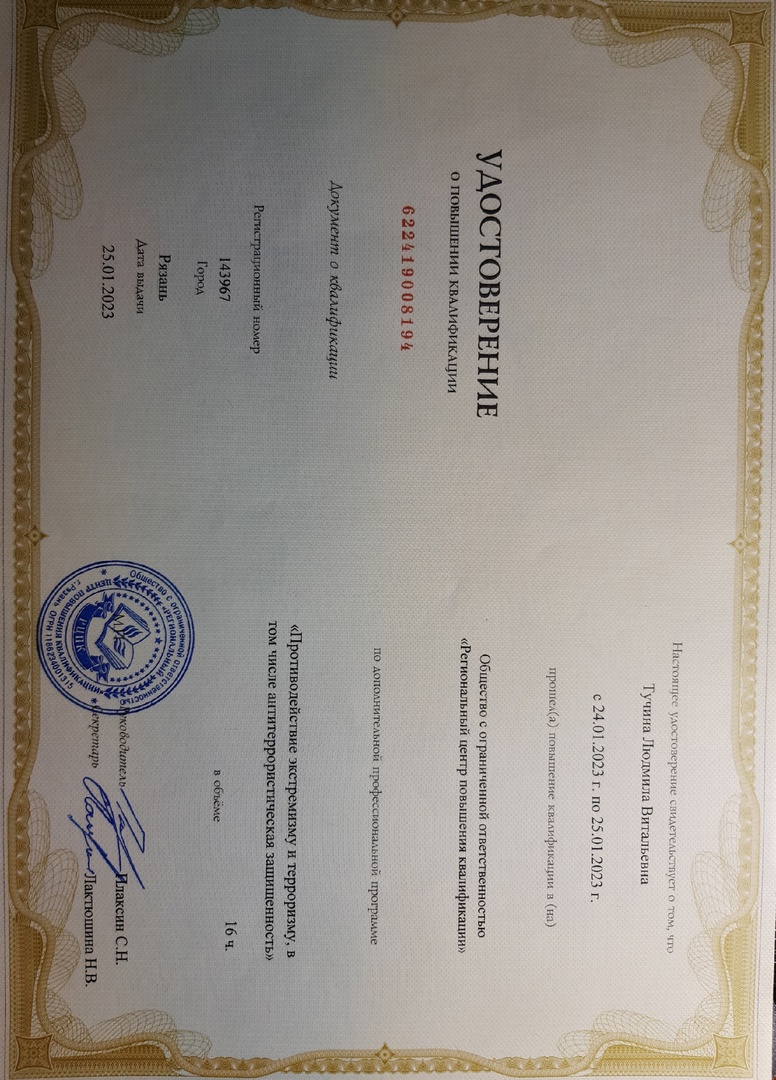 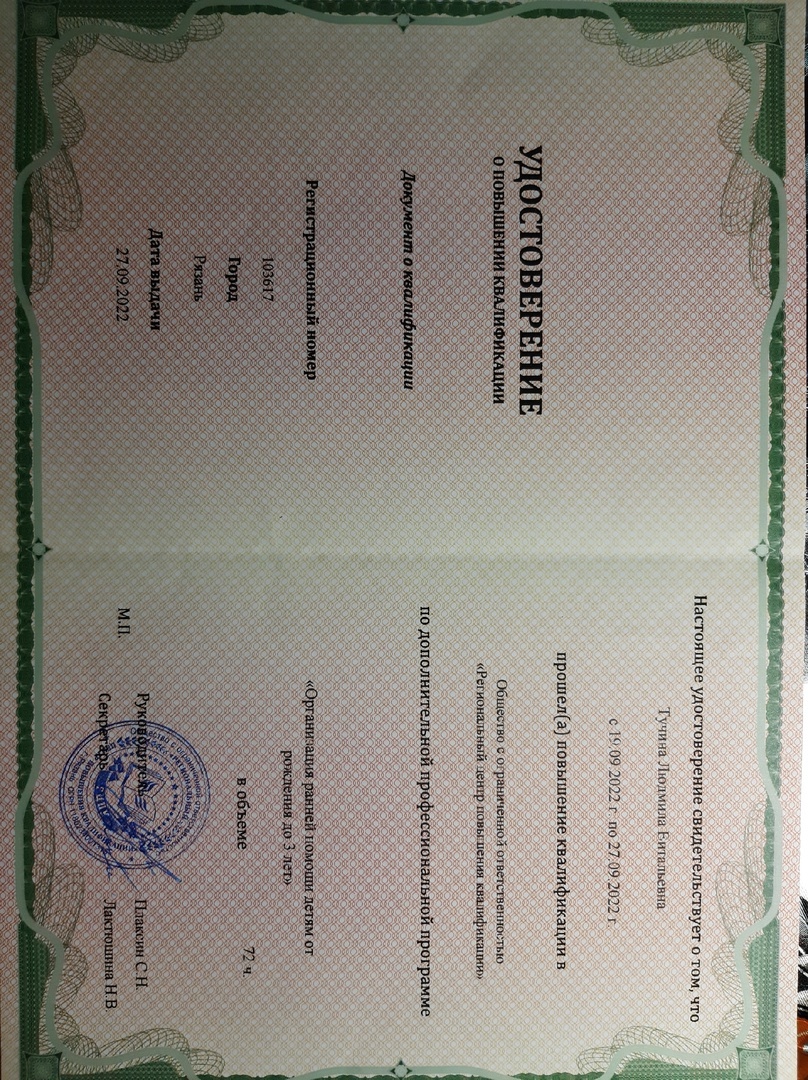 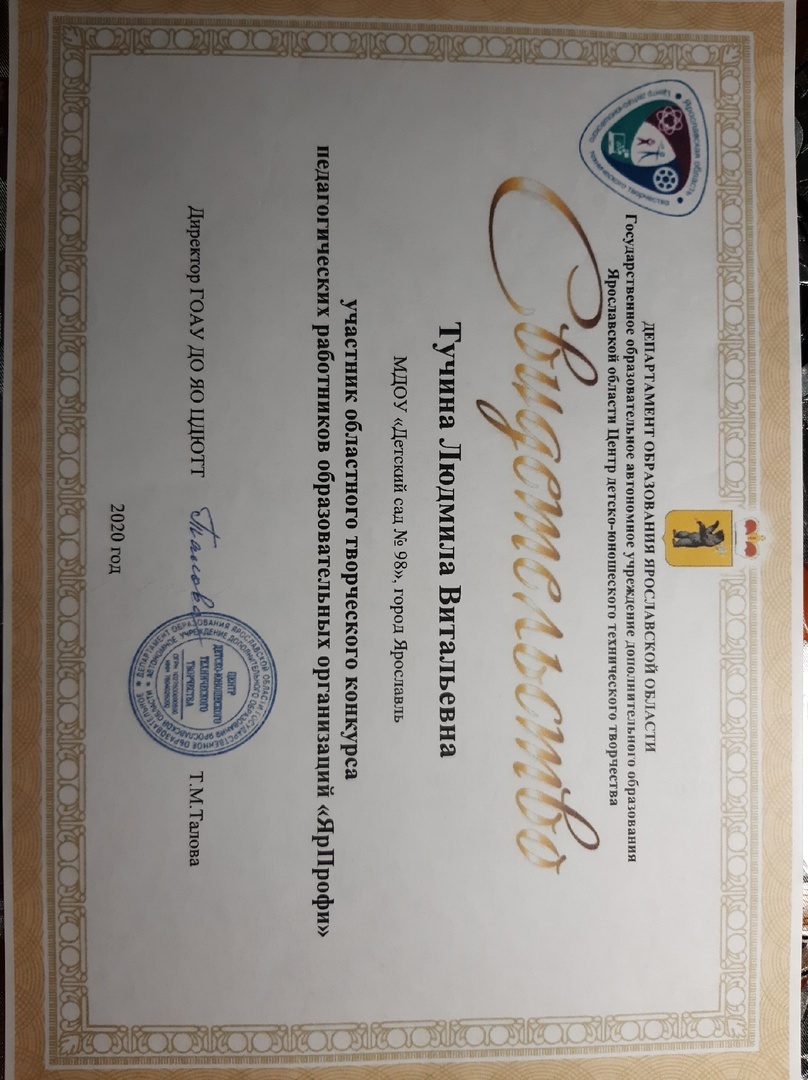 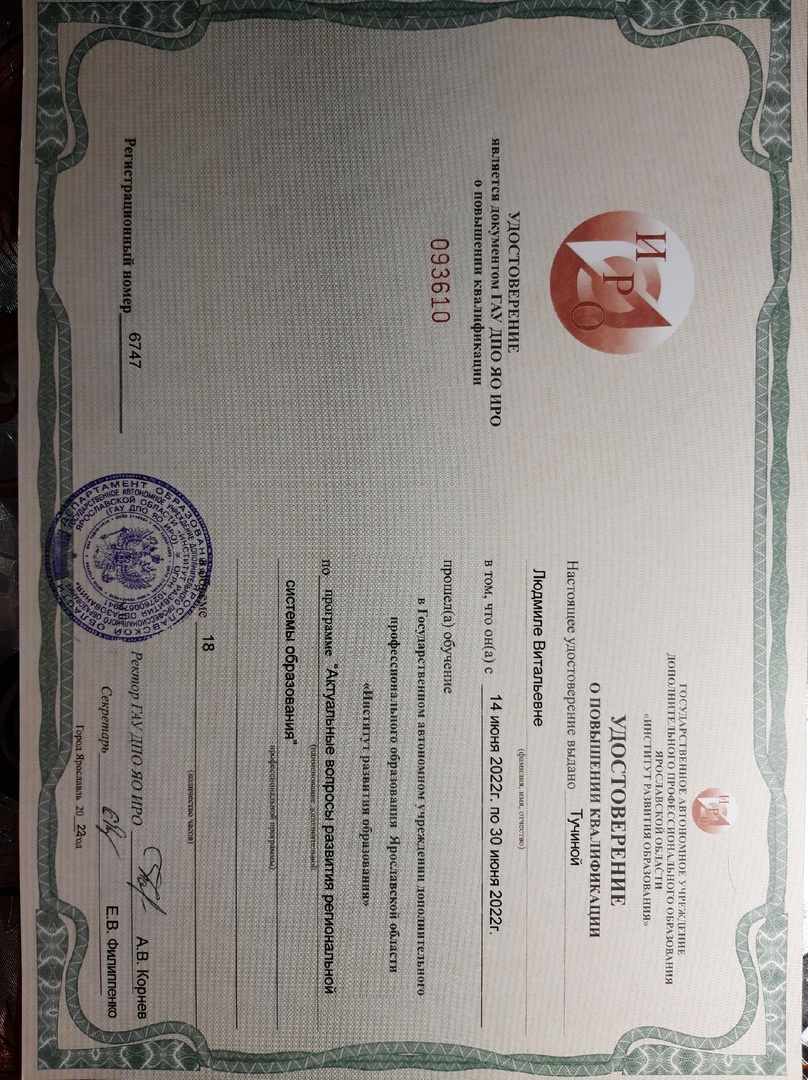 